Publicado en Madrid el 20/06/2019 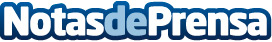 Check Point ha desarrollado una tecnología capaz de analizar y reconocer el malware por su ADNLa compañía presenta su nuevo motor basado en inteligencia artificial, que potencia el sistema de ciberseguridad de las empresasDatos de contacto:Everythink PR915519891Nota de prensa publicada en: https://www.notasdeprensa.es/check-point-ha-desarrollado-una-tecnologia Categorias: Internacional Nacional Inteligencia Artificial y Robótica Programación Software Ciberseguridad Innovación Tecnológica http://www.notasdeprensa.es